Poštovani i dragi volonteri!Želite svoje vrijeme, ideje i svoj trud unijeti u naš rad s djecom i mladima, prenositi vjeru, osmišljavati slobodno vrijeme. To nas raduje, jer Crkva treba ljude poput vas! A sada vas mi molimo da nam predate Prošireno uvjerenje o nekažnjavanju. Možda ćete se pitati koja je svrha toga, možda ćete osjetiti da smo sumnjičavi prema vama, što vas može razljutiti. Zbog čega takva birokratska prepreka prije vašeg dobrovoljnog rada?!Molimo vas da nastavite čitati. Uvjereni smo da ćete razumjeti našu molbu.Radi se, naime, o zaštiti djece i mladih od nasilja i spolnog zlostavljanja. Povjereni su nam kao odgovornoj ustanovi i imaju pravo ovdje pronaći mjesto na kojem su njihova duša i njihovo tijelo zaštićeni od napada. Možda su i vaša vlastita djeca uključena u aktivnosti Crkve? Želimo da se svi oni kod nas mogu razvijati, tj. da čuju i dožive Radosnu vijest. I u dijecezi Rottenburg-Stuttgart bilo je, nažalost, - kao i u drugim institucijama - slučajeva spolnog zlostavljanja od strane stalno zaposlenog osoblja i volontera. Dijeceza Rottenburg-Stuttgart želi učiti iz svojeg gorkog iskustva te je naumila sustavno izgraditi zaštitu svojih štićenika. U Pravilniku o prevenciji iz studenog 2015. biskup dr. Gebhard Fürst napisao je, među ostalim,: „Dostojanstvo i integritet djece, mladih i odraslih štićenika te njihova prava valja poštovati. Nasilnog ponašanja ne smije biti. Kršenje psihičkih i fizičkih granica valja izbjegavati.“U tome važnu ulogu igra predočenje Proširenog uvjerenja o nekažnjavanju i dodatne Izjave o samoinicijativnom informiranju koje vas ovim putem molimo. Time ispunjavamo zahtjev državnih tijela koji vrijedi za sve organizacije koje rade s djecom i mladima, dakle i za sportske udruge i vatrogasnu mladež. Na taj se način želi isključiti da netko, tko je npr. već osuđivan zbog spolnog zlostavljanja, s djecom ili mladima uspostavlja odnos povjerenja. Zlostavljači se, naime, u organizaciji često nametnu kao „nezamjenjivi“ te isprva grade prividno brižne odnose s mladima koje potom sve više zlorabe za svoje potrebe spolne moći. Prijeteći prisiljavaju svoje žrtve na šutnju; žrtve su uzrujane, usamljene, povrijeđene i posramljene. No, odgovornost snose isključivo počinitelji.Ti ljudi povređuju osobnost svojih žrtava i temelj našeg suživota: povjerenje i ljubav. Našim mjerama dajemo im signal: kod nas nema prostora za zlostavljanje (usp. www.kein-raum-fuer-missbrauch.de), a žrtve kod nas pronalaze pomoć i potporu.   Stoga vas molimo da uložite malo truda: nabavite Prošireno uvjerenje o nekažnjavanju i potpišite „Izjavu o samostalnom informiranju”.Još jedan važan element našeg koncepta zaštite je takozvani „Kodeks ponašanja“ koji ćete pronaći na poleđini. Opisuje naše vrijednosti i naše nakane. Molimo vas da pažljivo pročitate tekst (na poleđini) i da svojim potpisom potvrdite da zastupate te vrijednosti i ciljeve.Možda ćete o sadržaju porazgovarati s vašim župljanima i promisliti što konkretno znače te uopćene rečenice. Na taj način neće zaživjeti samo zaštita djece! Naša crkvena zajednica treba biti sigurno mjesto, ispunjeno životom, za sve koji ovdje zajedno žive i vjeruju. U narednim godinama ponudit ćemo vam dodatne informacije, školovanja i brojne aktivnosti. Želimo živjeti uvažavajući jedni druge i preuzimajući odgovornost jedni za druge. Dakako da i vi možete dati doprinos ostvarenju tih nakana. Zahvaljujemo vam od srca na vašoj suradnji i angažmanu!  Vaš svećenikDodatne informacije pronaći ćete na www.drs.de/rat-und-hilfe/praevention-kinder-und-jugendschutz.htmli u Stožeru za prevenciju, zaštitu djece i mladih u Biskupskom ordinarijatu, poštanski pretinac 9, 72101 Rottenburg, gospođa Sabine Hesse, tel. 07472-169-385, praevention@drs.de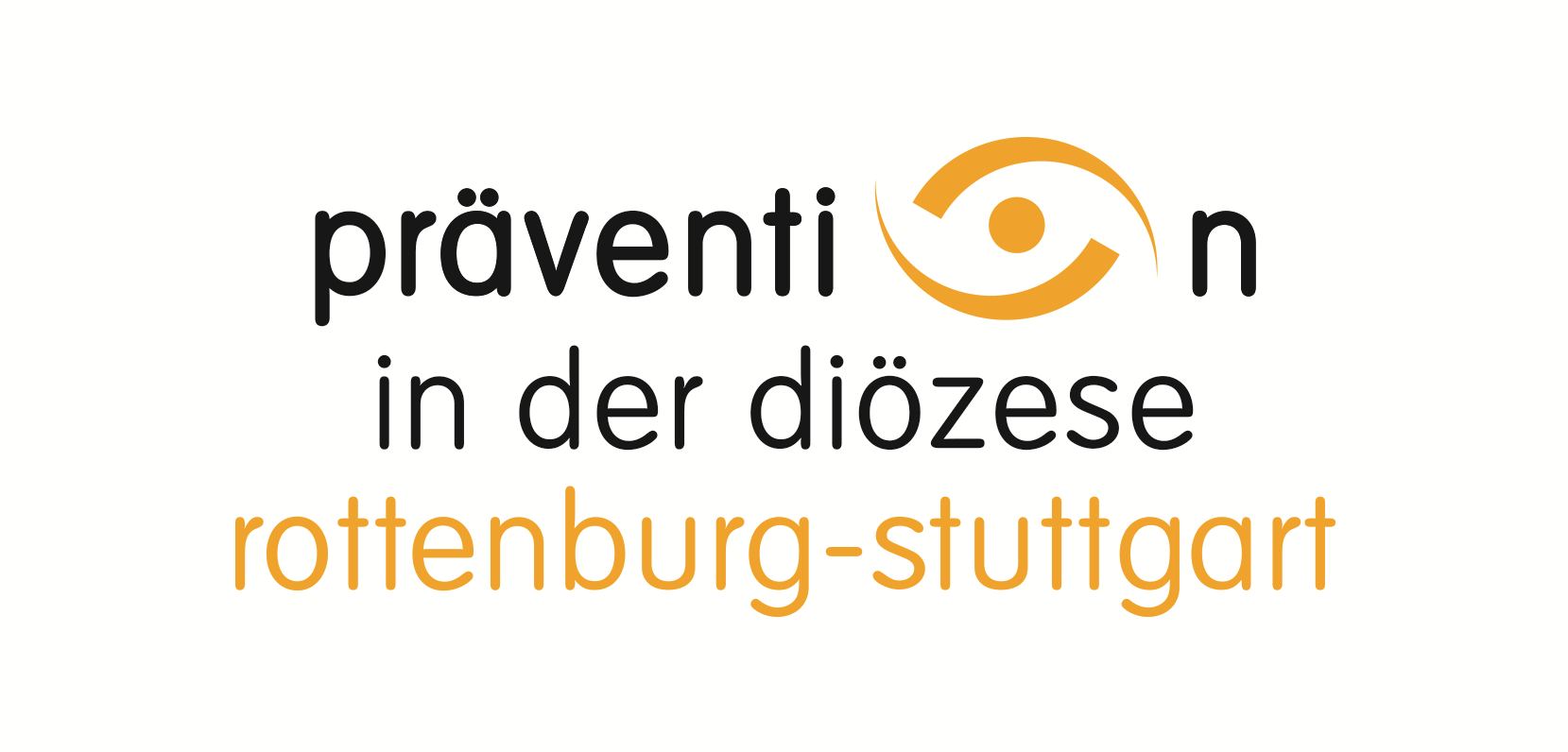 Što možete učiniti kada vam se netko povjeri?> Ostanite mirni - nemojte djelovati brzopleto!> Slušajte pažljivo te izjavu djeteta/adolescenta shvatite ozbiljno. > Važne poruke: To ne snosiš nikakvu krivnju. Dobro je da si to podijelio sa mnom.> Nemojte davati obećanja koja se ne mogu ispuniti (čuvanje tajnosti, uvažiti osobne granice).> Tražiti pomoć za sebe osobno.> Kratka i objektivna dokumentacija: situacija, činjenice, izjave djeteta/adolescenta, datum, opažanja  > S djetetom ili adolescentom raspraviti daljnje korake.       > Okrivljeniku/okrivljenicima se ne smiju davati nikakve informacije!